Department of Mathematics & StatisticsMES Asmabi College, P VemballurReportNational Mathematics day celebration
Date: 22-12-2021
Venue: MES Higher Secondary SchoolParticipants: 65Teachers: 3
Department of mathematics and Statistics had organised a power point presentation on life story of Ramanujan and conducted a quiz regarding the ppt presentation for the students of MES Higher Public School. 43 students from the school and 22 students of first year Mathematics  participated in the program. Mr. Habeeb, Principal of the schoo; inaugurated the program and Students of the school participated the program actively. We got a good feedback from the students. Prizes were awarded to the winners by Mr Habeed, Principal of the school on 23-03-2022. It helps the students to know  about the history of Sreenivasa Ramanuljan and importance of celebrating the National Mathematics day. 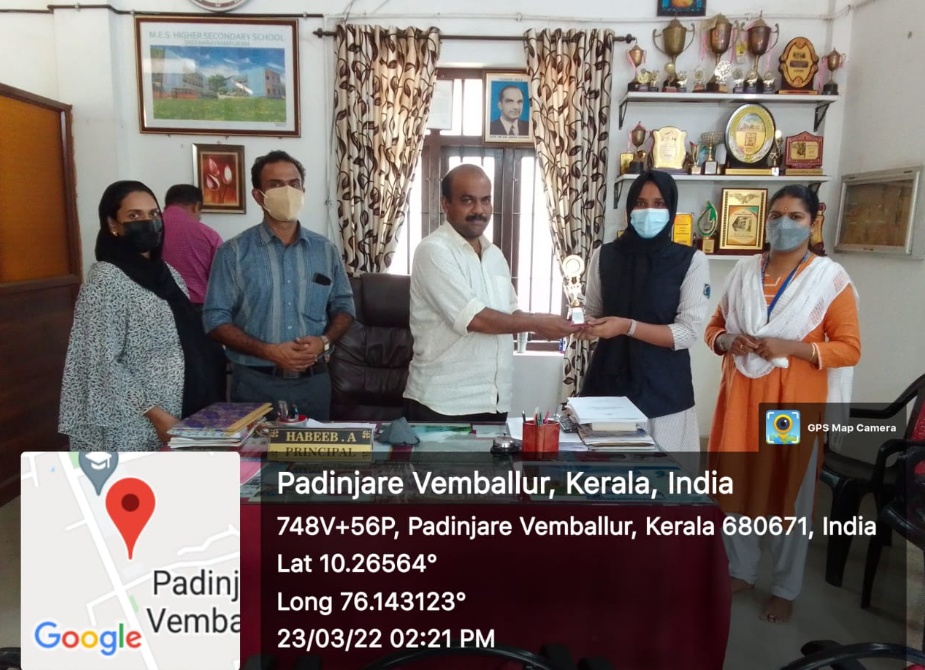 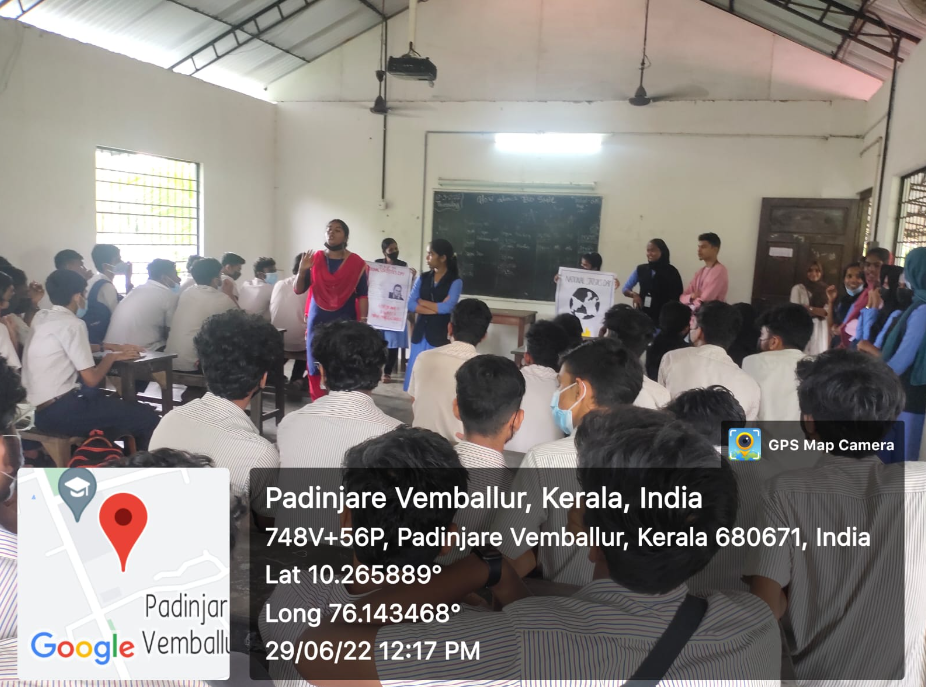 